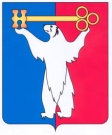 АДМИНИСТРАЦИЯ ГОРОДА НОРИЛЬСКАКРАСНОЯРСКОГО КРАЯРАСПОРЯЖЕНИЕ30.11.2018		                               г. Норильск				       № 6391О внесении изменений в распоряжение Администрации города Норильска                    от 29.10.2018 № 5821В целях урегулирования отдельных вопросов, связанных с изменением действующего состава местной общественной палаты муниципального образования город Норильск и в соответствии с решением Норильского городского Совета депутатов от 23.05.2017 № В/4-833 «О создании местной общественной палаты муниципального образования город Норильск»:1. Внести в распоряжение Администрации города Норильска от 29.10.2018 № 5821 «Об утверждении членов местной общественной палаты муниципального образования город Норильск» (далее – Распоряжение) следующие изменения:1.1. Вывести из состава членов местной общественной палаты муниципального образования город Норильск, утвержденного пунктом 1 Распоряжения (далее – Состав членов местной общественной палаты), Ведерникова Владимира Анатольевича – председателя местной общественной организации «Норильский городской Совет ветеранов войны и труда».1.2. Ввести в Состав членов местной общественной палаты Золотарева Григория Владимировича – председателя отделения Межрегиональной общественной организации «Союз десантников» Норильского городского округа Красноярского края.2. Опубликовать настоящее распоряжение в газете «Заполярная правда» и разместить на официальном сайте муниципального образования город Норильск.И.о. Главы города Норильска						             А.В. Малков